Диагностический материал для учащихся 1 классовТест для проверки знаний по ПДД для учащихся 1 классовХарактеристика уровней сформированностей устойчивых навыков безопасного поведения на улицах и дорогах в 1 классеВопросы учителя для 1 классаЦель: выявить пробелы учащихся в знаниях правил дорожного движенияОпишите (или нарисуйте) дорожные знаки, которыми обустраивают пешеходный переход, пешеходную дорожку.Какие правила поведения необходимо выполнять, находясь на тротуаре?Что означает желтый мигающий сигнал светофора (светофор работает в режиме длительного мигания желтым сигналом)?В чем отличие знака особых предписаний «Пешеходный переход» от предупреждающего знака «Пешеходный переход»?Разрешается ли переходить проезжую часть дороги при отсутствии обозначенных пешеходных переходов? При каких условиях?Обеспечивает ли зеленый сигнал светофора гарантию безопасного перехода? Почему?Есть ли разница в правилах перехода дорог с двусторонним движением, имеющих разную ширину проезжей части?Какой светофор называется пешеходным и какие сигналы подает? ОтветыПешеходный переход предназначен для перехода проезжей части дороги, а пешеходная дорожка предназначена для движения пешеходов по тротуару.Пешеходный переход обустраивается дорожным знаком особых предписаний «Пешеходный переход», имеющим форму квадрата синего цвета, внутри которого треугольник белого цвета с изображением черного силуэта идущего по «зебре» человека.Пешеходная дорожка обозначается предписывающим дорожным знаком «Пешеходная дорожка», имеющим форму круга голубого цвета с изображенным внутри его белым силуэтом идущего человека.На тротуаре пешеход должен двигаться, придерживаясь
правой стороны, чтобы не создавать помех идущим навстречупешеходам. По этой же причине нельзя ходить группами, растягиваясь на всю ширину тротуара.Желтый длительно мигающий сигнал светофора указывает на то, что этот участок дороги стал нерегулируемым (т. е. светофор не работает).Знак особых предписаний «Пешеходный переход» указывает на то, что в данном месте имеется пешеходный переход, и устанавливается непосредственно в месте перехода, а предупреждающий знак «Пешеходный переход» говорит о приближении к пешеходному переходу и устанавливается в населенных пунктах за 50—100 м до пешеходного перехода, а вне населенных пунктов — за 150-300 м,Разрешается при следующих условиях:в зоне видимости ни с левой, ни с правой стороны нет обозначенных пешеходных переходов и перекрестков;отсутствуют разделительная полоса и ограждения;дорога хорошо просматривается в обе стороны;пешеход переходит дорогу под прямым углом к краю проезжей части.Зеленый сигнал светофора дает только право перехода, но никаких гарантий безопасности, потому что движение транспортных средств не прекращается для специальных машин («скорая помощь», пожарная машина, полиция) машин особой нормы (государственных служб), а также машин, водители которых не соблюдают ПДД.Есть. При переходе проезжей части дороги, имеющей по одной полосе для движения транспортных средств в разных направлениях, пешеход, не сходя с тротуара, обязан посмотреть налево и направо, убедиться в безопасности (нет машин, или они далеко с обеих сторон) и перейти проезжую часть, специально не останавливаясь на ее середине.При переходе проезжей части дороги, имеющей более одной полосы для движения в одном направлении, пешеход обязан перед началом перехода посмотреть налево и направо (чтобы увидеть машину, идущую задним ходом), убедиться в своей безопасности, дойти до середины дороги, остановиться и посмотреть направо. Если расстояние до приближающихся машин безопасно, закончить переход.9.	Светофоры служат для регулирования движения транспортных средств и пешеходов. Оценивание. За каждый полный ответ 2 балла1 балл – если ответ неполный.0 баллов – ответ отсутствует.Подсчет баллов (баллы суммируются)Высокий уровень  16-  18 баллов, ребенок может дать полный ответ, знает правила дорожного движения и умеет применять их на практике.Средний уровень  15-17 балллов, знания ребенка на достаточном уровне, следует с такими детьми проводить дополнительную работу.Низкий уровень менее 14 баллов, ребенок не усвоил правил дорожного движения, с такими детьми следует проводить дополнительную работу по формированию умений безопасного поведения на дорогах и улицах города.Приложение 2Диагностический материал для учащихся 2 классовТест Ключ к тестуПодсчитываем баллы, баллы суммируютсяВысокий уровень-  9 баллов – ребенок самостоятельно умеет осуществлять  действия по правилам ПДД. Умеет самостоятельно ориентироваться в дорожной обстановке и не создавать помех движению транспорта.Средний уровень – 6 -8 баллов – (один или два показателя отсутствует) Учащийся осознано  приступает к выполнению заданий по ПДД, однако без внешней помощи организовать свои действия и довести их до конца не может; в сотрудничестве с учителем работает относительно успешно. Низкий уровень – 0-5 баллов. Отсутствуют навыки безопасного поведения на улицах и на дорогах, или учащийся не может выполнять задания, может выполнять лишь отдельные уменияВопросы для учащихся начальных классовКакая разница между пешеходным переходом и пешеходной дорожкой?Что означает желтый длительно мигающий сигнал светофора (светофор работает в режиме мигания желтым сигналом)?Какая разница между знаком особых предписаний «пешеходный переход» и предупреждающим знаком «пешеходный переход»?Разрешается ли переходить проезжую часть дороги при отсутствии обозначенных пешеходный переходов? Если можно, то при каких условиях?Есть ли разница в правилах перехода дорог с двусторонним движением, имеющих разную ширину проезжей части?Каким сигналам светофора должен подчиняться пешеход, если на перекрестке установлен светофор с дополнительными секциями?Как обойти стоящий на остановке маршрутного транспортного средства автобус, троллейбус, трамвай? Объясните свой ответ.Какие условия, обеспечивающие безопасность, необходимо выполнять при переходе проезжей части дорог с односторонним и двусторонним движением транспорта?Как называется участник дорожного движения, находящийся на велосипеде?Почему опасно отвлекаться (играть) в зоне остановок маршрутных транспортных средств?Чем опасен стоящий транспорт (для пешехода)?Желтый сигнал светофора разрешает или запрещает движение?Почему опасно входить в переполненный пассажирами транспорт?Что запрещено пассажиру?Назовите места (участки) на проезжей части дороги, находясь на которых пассажир гарантированно находится в безопасности.ОтветыПешеходный переход предназначен для перехода проезжей части дороги, а пешеходная дорожка предназначена для движения пешеходов по тротуару.Желтый длительно мигающий сигнал светофора указывает на то, что этот участок дороги стал нерегулируемым (т. е. светофор не работает).Знак особых предписаний «Пешеходный переход» указывает на то, что в данном месте имеется пешеходный переход, и устанавливается непосредственно в месте перехода, а предупреждающий знак «Пешеходный переход» говорит о приближении-к пешеходному переходу и устанавливается в населенных пунктах за 50—100 м до пешеходного перехода, а вне населенных пунктов — за 150-300 м.Разрешается при следующих условиях:в зоне видимости ни с левой, ни с правой стороны нет обозначенных пешеходных переходов и перекрестков;отсутствуют разделительная полоса и ограждения;дорога хорошо просматривается в обе стороны;пешеход переходит дорогу под прямым углом к краю проезжей части.5.	Есть. При переходе проезжей части дороги, имеющей по одной полосе для движения транспортных средств в разных направ
лениях, пешеход, не сходя с тротуара, обязан посмотреть налево
и направо, убедиться в безопасности (нет машин, или они далеко
с обеих сторон) и перейти проезжую часть, специально не оста
навливаясь на ее середине.При переходе проезжей части дороги, имеющей более одной полосы для движения в одном направлении, пешеход обязан перед началом перехода посмотреть налево и направо (чтобы увидеть машину, идущую задним ходом), убедиться в своей безопасности, дойти до середины дороги, остановиться и посмотреть направо. Если расстояние до приближающихся машин безопасно, закончить переход.Если на перекрестке установлен светофор с дополнительными секциями (сигналы в виде зеленой стрелки (стрелок), которые располагаются на уровне зеленого круглого сигнала), пешеход руководствуется сигналами основного (трехсекционного) светофора, так как дополнительные секции предназначены для регулирования движения транспортных средств.обходе стоящего автобуса, троллейбуса (или другого транспорта) сзади из-за габаритов транспорта пешеход не видит движущийся транспорт противоположного направления, а при обходе его спереди по аналогичной причине пешеход не видит движущийся транспорт попутного направления.При выходе из трамвая его обходят спереди, обеспечивая обзор для того, чтобы видеть встречный трамвай.8.	При переходе проезжей части дороги с односторонним дви
жением транспорта необходимо в начале перехода посмотреть
в сторону, откуда едет транспорт.При переходе проезжей части дороги с двусторонним движением машин необходимо учитывать ширину проезжей части:при переходе дороги, имеющей две полосы для движения транспорта в разных направлениях (узкая проезжая часть), пешеход, находясь на тротуаре, должен перед началом перехода посмотреть и налево, и направо и определить условия безопасного перехода на всем его маршруте (хороший обзор, возможность определить безопасное расстояние до приближающихся машин) от его начала и до завершения, специально не останавливаясь на середине дороги;при переходе дороги, имеющей по две и более полосы для движения транспорта в одном направлении (широкая проезжая часть), пешеход перед началом перехода должен посмотреть налево, затем направо, чтобы убедиться в отсутствии машин, движущихся задним ходом. Убедившись в безопасности перехода (соблюдены условия безопасного перехода: хороший обзор, позволяющий увидеть и рассчитать безопасное расстояние до приближающихся машин), пешеход начинает движение. Дойдя до середины проезжей части, останавливается и, посмотрев направо и убедившись в безопасности дальнейшего перехода, завершает его.9.	Лицо, управляющее велосипедом, называется водителем,
а лицо, находящееся на велосипеде и не управляющее им, назы
вается пассажиром.Остановки маршрутных транспортных средств расположены в непосредственной близости к проезжей части дороги, поэтому подвижные игры, организованные на этих остановках, могут спровоцировать падение или какие-либо движения в сторону проезжей части, где сплошным потоком движется транспорт, это может привести к трагическим последствиям.Стоящий транспорт ограничивает или закрывает обзор проезжей части дороги, что мешает пешеходу выполнить условия, обеспечивающие безопасность перехода проезжей части, т. е увидеть источник опасности (движущиеся машины) и рассчитать безопасное расстояние до них. Стоящий транспорт представляет опасность не только для пешехода, но и для водителя движущегося транспортного средства: водитель не имеет возможности вовремя увидеть пешехода, в связи с чем увеличивается время реакции на сложившуюся ситуацию, что, естественно, влияет на остановочный путь.Желтый сигнал светофора запрещает начинать переход проезжей части дороги. На желтый сигнал светофора заканчивают переход, если пешеход не успел вовремя работы зеленого сигнала светофора перейти дорогу и переключение светофора на желтый сигнал застало его в пути по пешеходному переходу.В переполненный общественный транспорт опасно входить из-за возможности выпасть из него в случае естественного движения в салоне из-за размещения пассажиров, также велика вероятность того, что пассажир не сумеет крепко взяться за поручень и при малейшем движении пассажиров, его рука может соскользнуть и пассажир, не успев войти в салон, упадет со ступеньки.Пассажиру запрещено:во время движения отвлекать водителя от управления транспортным средством, так как это мешает полноценному восприятию водителем дорожной обстановки, правильному и своевременному анализу возникающих ситуаций и принятию решений, необходимых для обеспечения безопасности движения;при поездке на грузовом автомобиле ехать стоя, сидеть на бортах или на грузе, расположенном выше бортов. Несоблюдение этих условий может привести к падению пассажиров на проезжую часть дороги;открывать двери во время движения транспортных средств.15.	На проезжей части дороги нет мест или каких-либо участ
ков, гарантирующих пешеходу безопасность. Безопасность на до
роге обеспечивает сам пешеход, умеющий предвидеть и предот
вратить опасность.Оценивание. За каждый полный ответ 2 балла1 балл – если ответ неполный.0 баллов – ответ отсутствует.Подсчет баллов (баллы суммируются)Высокий уровень 25- 30 баллов, ребенок может дать полный ответ, знает правила дорожного движения и умеет применять их на практике.Средний уровень 18-24 балллов, знания ребенка на достаточном уровне, следует с такими детьми проводить дополнительную работу.Низкий уровень менее 17 баллов, ребенок не усвоил правил дорожного движения, с такими детьми следует проводить дополнительную работу по формированию умений безопасного поведения на дорогах и улицах города.Приложение 3Диагностический материал для учащихся 3 – 4 классовТЕСТКлюч к тестуВсего 18 балловВысокий уровень - 10 баллов для 3 класса, 18 баллов для 4 классаРебенок самостоятельно ориентируется в дорожной ситуации, осознанно оценивает опасные и безопасные действия, анализирует ситуацию на дорогах, пользуясь правилами ПДД, умеет переходить регулируемые  и нерегулируемые участки дороги.Средний уровень - один или три показателя отсутствует.  Учащийся осознано  приступает к выполнению заданий по ПДД, однако без внешней помощи организовать свои действия и довести их до конца не может; в сотрудничестве с учителем работает относительно успешно.Низкий уровень - Менее 15 баллов в 4 классе, менее 6 баллов в 3 классе. Отсутствуют навыки безопасного поведения на улицах и на дорогах, или учащийся не может выполнять задания, может выполнять лишь отдельные умения.Цель: определение уровней сформированности устойчивых навыков безопасного поведения на улицах и дорогах у учащихся 1 классовЦель: определение уровней сформированности устойчивых навыков безопасного поведения на улицах и дорогах у учащихся 1 классовЦель: определение уровней сформированности устойчивых навыков безопасного поведения на улицах и дорогах у учащихся 1 классовЦель: определение уровней сформированности устойчивых навыков безопасного поведения на улицах и дорогах у учащихся 1 классовИнструкция по применению: Дорогие ребята! Все вы становитесь взрослыми, каждому из вас необходимо знать правила дорожного движения, уметь их применять. Сегодня мы предлагаем вам выполнить задания. Внимательно послушайте вопросы и обведите буквы правильного ответа Инструкция по применению: Дорогие ребята! Все вы становитесь взрослыми, каждому из вас необходимо знать правила дорожного движения, уметь их применять. Сегодня мы предлагаем вам выполнить задания. Внимательно послушайте вопросы и обведите буквы правильного ответа Инструкция по применению: Дорогие ребята! Все вы становитесь взрослыми, каждому из вас необходимо знать правила дорожного движения, уметь их применять. Сегодня мы предлагаем вам выполнить задания. Внимательно послушайте вопросы и обведите буквы правильного ответа Инструкция по применению: Дорогие ребята! Все вы становитесь взрослыми, каждому из вас необходимо знать правила дорожного движения, уметь их применять. Сегодня мы предлагаем вам выполнить задания. Внимательно послушайте вопросы и обведите буквы правильного ответа 1.Кого называют пешеходом?1.Кого называют пешеходом?А) Человек, который идет по дороге пешкомБ) человек, который ходит по помещениямА) Человек, который идет по дороге пешкомБ) человек, который ходит по помещениям2.Что такое транспорт?2.Что такое транспорт?А) Средства для перемещения людей, грузов.Б) Игрушки для детских игр.А) Средства для перемещения людей, грузов.Б) Игрушки для детских игр.3.Для чего предназначен тротуар?3.Для чего предназначен тротуар?А) Тротуар – это дорожка для людейБ) Тротуар – место для детских игрА) Тротуар – это дорожка для людейБ) Тротуар – место для детских игр4.Что такое перекресток?4.Что такое перекресток?А) Пересечение дорогБ) Название магазинаА) Пересечение дорогБ) Название магазина5. Где надо переходить улицу?5. Где надо переходить улицу?А) Переходить улицу можно на светофореБ) Переходить улицу можно по «пешеходному переходу»В) По всему участку дорогиА) Переходить улицу можно на светофореБ) Переходить улицу можно по «пешеходному переходу»В) По всему участку дороги7. Кому дает команды пешеходный светофор?7. Кому дает команды пешеходный светофор?А) Для всех участников движенияБ) Для первоклассниковА) Для всех участников движенияБ) Для первоклассников8. При каком сигнале светофора можно переходить улицу?8. При каком сигнале светофора можно переходить улицу?А) КрасныйБ) ЖелтыйВ) ЗеленыйА) КрасныйБ) ЖелтыйВ) Зеленый9.Зачем нужны дорожные знаки?9.Зачем нужны дорожные знаки?А) Для красоты и эстетики улицБ) Для знания и соблюдения правил дорожного движения А) Для красоты и эстетики улицБ) Для знания и соблюдения правил дорожного движения 10.Где можно кататься на велосипеде?10.Где можно кататься на велосипеде?А) На проезжей части улицыБ) На специально отведенных местахА) На проезжей части улицыБ) На специально отведенных местахКритерииПоказателиПоказателиОценкаЯ пешеход1.1Умения переходить улицы и дороги по сигналам светофора и пешеходным переходам, а также проезжую часть небольшой дороги (вне зоны видимости пешеходных переходов)1.2 Умения применять правила поведения во дворах, жилых зонах, на тротуаре, при движении группой, в транспорте, при езде на велосипеде1.1Умения переходить улицы и дороги по сигналам светофора и пешеходным переходам, а также проезжую часть небольшой дороги (вне зоны видимости пешеходных переходов)1.2 Умения применять правила поведения во дворах, жилых зонах, на тротуаре, при движении группой, в транспорте, при езде на велосипедеВысокий уровеньСредний уровеньНизкий уровень11 баллов  – ребенок знает, как переходить улицы и дороги по сигналам светофора и пешеходным переходам, а также проезжую часть небольшой дороги (вне зоны видимости пешеходных переходов), умеет применять правила поведения во дворах, жилых зонах, на тротуаре, при движении группой, в транспорте, при езде на велосипеде  8-10 баллов одно  из умений не сформировано, ребенок знает как переходить улицы и дороги по сигналам светофора и пешеходным переходам, а также проезжую часть небольшой дороги (вне зоны видимости пешеходных переходов), или умеет применять правила поведения во дворах, жилых  зонах, на тротуаре, при движении группой, в транспорте, при езде на велосипедеМенее 8 балловОсновная часть умений не сформирована.Цель: определение уровней сформированности устойчивых навыков безопасного поведения на улицах и дорогах у учащихся 2 классовЦель: определение уровней сформированности устойчивых навыков безопасного поведения на улицах и дорогах у учащихся 2 классовИнструкция по применению: Дорогие ребята! Все вы становитесь взрослыми, каждому из вас необходимо знать правила дорожного движения, уметь их применять. Сегодня мы предлагаем вам выполнить задания. Внимательно прочитайте вопросы и обведите буквы правильного ответа Инструкция по применению: Дорогие ребята! Все вы становитесь взрослыми, каждому из вас необходимо знать правила дорожного движения, уметь их применять. Сегодня мы предлагаем вам выполнить задания. Внимательно прочитайте вопросы и обведите буквы правильного ответа А.Как должен поступить пешеход в этой ситуации?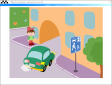 А.Как должен поступить пешеход в этой ситуации?1. Пройти перед автомобилем, убедившись, что он остановился и уступает Вам дорогу.2. Пройти первым.3. Уступить автомобилю.  Б.Как перейти проезжую часть дороги, если рядом нет пешеходного перехода?Б.Как перейти проезжую часть дороги, если рядом нет пешеходного перехода?1. Пропустить транспорт, движущийся слева, дойти до середины; затем закончить переход, при отсутствии транспорта справа.2. Переход запрещен, нужно дойти до ближайшего пешеходного перехода; 3. Переходить можно только при отсутствии транспорта или достаточного удаления его от места перехода. В. Что обозначает этот знак?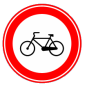 В. Что обозначает этот знак?1. Велосипедная дорожка;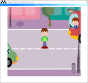 2. Езда на велосипеде запрещена;3. Стоянка для велосипедов.Г.Что обозначает этот знак?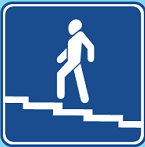 Г.Что обозначает этот знак?1. Надземный переход;2. Подземный переход;3. Движение пешеходов запрещено.Д.Что обозначает данный знак?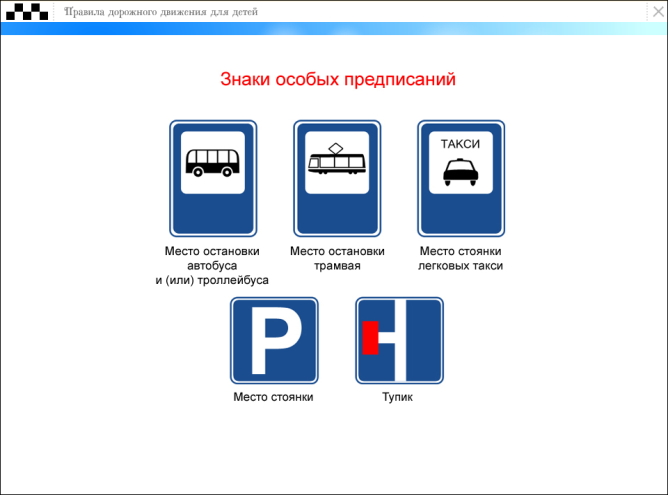 Д.Что обозначает данный знак?1. Стоянка автотранспорта;2. Место стоянки легковых такси;3. Место остановки трамвая;4. Место остановки автобуса и (или) троллейбуса.Е.Выбери один из знаков, который подходит к картинке.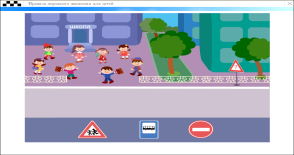 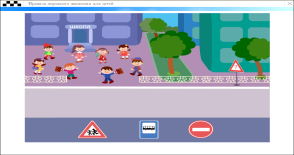 Е.Выбери один из знаков, который подходит к картинке.Ж. Как вести себя при переходе проезжей части в ненастную погоду?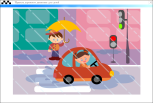 Ж. Как вести себя при переходе проезжей части в ненастную погоду?1. Воздержаться от перехода до окончания дождя или снегопада;2. Дождаться зеленого сигнала светофора и, не обращая внимание на погоду, перейти проезжую часть;3. Быть особенно внимательным, при переходе на зеленый сигнал светофора , если на улице сыро или скользко, машина не может резко остановиться, даже если водитель сразу нажмет на тормоз. З.Что обозначает данный знак?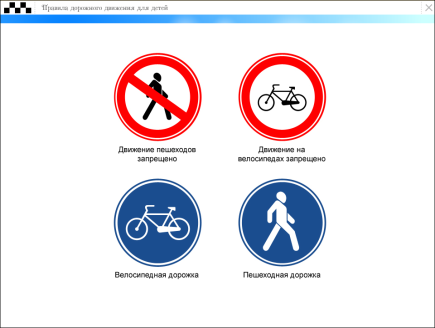 З.Что обозначает данный знак?1. Движение велосипедов запрещено;2. Велосипедная дорожка.И.Что обозначает данный знак?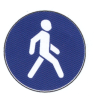 И.Что обозначает данный знак?1. Пешеходный переход.2. Пешеходная дорожка;А.11б.Б.21бВ.21бГ.11бД.31бЕ.11бЖ.31бЗ.21бИ.21бЦель: определение уровней сформированности устойчивых навыков безопасного поведения на улицах и дорогах у учащихся 2 классовИнструкция по применению: Дорогие ребята! Все вы становитесь взрослыми, каждому из вас необходимо знать правила дорожного движения, уметь их применять. Сегодня мы предлагаем вам выполнить задания. Внимательно прочитайте вопросы и обведите буквы правильного ответа 1.31б221б321б441б511б631б721б821б941б1021б1131б1221б1321б1431б1511б1621б1711б1811б